 Weather  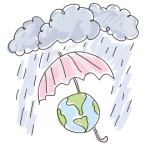 S T A G S B W F M U Y P J C U D H N L QP N H T N G J T X G P S E F Y R P Z S QH R O E E I S L O T E M P E R A T U R EP R E W R A N L L C A N X R D Z G U L DM D X S C M O T U I R I A Z L Z C J R UW O L E S R O M H Q H U M I D I T Y L OP E R O O U U M R G K C E N O L C Y C LG O A E C L R E E K I O D O O B H O T CF F T T U E D E H T R L Y I K S S S G MW E I S H N L J J O E L P T E Z U V L SM G R E U E T Z L T M R D A F Q T N I WH S N H D C R V Z W O E B T A R A P A AD R T E Z E E R F I G A D I H C R C H RG K A Y N N U S I R R O P P R E T I E MX H L D P X S C E O O D D I E L S R C XT O R N A D O E M L S B W C N S L R H PF R O S T R C E F R A I N E H I E U T GW Z Q A U K T A W J N E M R E U E S O GZ E E J B E F B F D O E P P I S T F E WX H D Z R E N A C I R R U H T U A S W QAIRBAROMETERBLIZZARDCELSIUSCHILLCIRRUSCLOUDCOLDCUMULUSCYCLONEDEGREEDEWDRIZZLEDRYFAHRENHEITFLOODFOGFORECASTFREEZEFROSTHAILHEATHOTHUMIDITYHURRICANELIGHTNINGMETEOROLOGYPRECIPITATIONPRESSURERADARRAINSLEETSNOWSTORMSTRATUSSUNNYTEMPERATURETHERMOMETERTHUNDERTORNADOWARMWEATHERWINDCreated by Puzzlemaker at DiscoveryEducation.com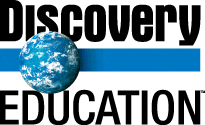 